CALL FOR PRESENTATIONS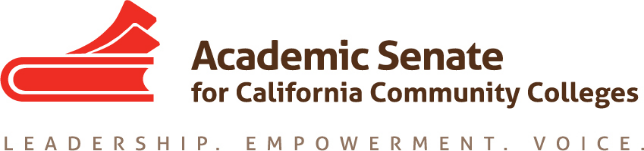 Innovation and Instructional Design Institute March 17-18, 2017San Jose Marriott The Academic Senate for California Community Colleges is pleased to announce the second annual Innovation and Instructional Design Institute. This new institute will focus on strategies to improve student success and build more effective college programs. Discussions will include many exciting and timely topics like cultivating partnerships to create new opportunities for students, improving the collaboration between instruction and student services on our campuses, discovering different strategies in curricular design, integrating instructional technology into the classroom to enhance teaching, and effectively institutionalizing innovative programs to ensure sustainability, all with a consciousness of the importance of equity and cultural sensitivity.Proposals:  We need your participation to make this a dynamic event! Specific directions on how to apply are at the end of this document. Proposal submissions must be one of the following: Presentations: Group or individual proposals accepted.  Each session block will run 75-90 minutes, allowing for more in-depth presentations and Q&A. Successful group presentation sessions will preferably be organized and submitted by a presentation coordinator.  Successful individual proposals (15-30 minutes), once accepted, will be thoughtfully grouped with similar proposals to form a session.Panels: Entire panel discussions sessions will be considered, and they will preferably be organized and submitted as a group by a panel coordinator. Additionally, an individual may suggest a panel, submit their particular area of emphasis, and the ASCCC Faculty Development Committee (or the ASCCC) may be able to form panels from the proposals received. Presentation Rules:Content: The Academic Senate seeks to educate its audience and not promote any specific products. Program timeline:  The event organizers will set the day and time for each presentation, in order to optimize the sequencing and flow of content and tracks. Presentation review and acceptance:  Presentation selections will be made based upon desired topics, flow of content, and educational value. Intended Audience:  Faculty, staff, or administrators may submit proposals. Speaker Benefits: Speakers and presenters will be featured in the program and on the Academic Senate website. The Academic Senate does not provide an honorarium or travel expenses to event speakers or presenters.  However, a limited amount of discounted rates ($110 day rate), based on need, may be available for presenters to attend the institute. If awarded, these discounted rates do not extend to support staff or colleagues who may accompany the speaker.  We encourage presenters to register for the full event ($440) to network with attendees. SSSP and equity funds can be used for this event.  Possible Proposal Categories: The following are possible categories or ideas for presentations. This list is not exhaustive, and we welcome proposals that may or may not fit to the possibilities below but are related to the institute theme of innovation and instruction design and can be in traditional, online, and hybrid delivery modes.  Proposals that demonstrate a consciousness of the importance of equity and cultural sensitivity will be given special though not exclusive consideration.  Contextualized Learning in CTE:  Effective strategies and practices in employing contextualized teaching and learning in CTE instruction.  Collaborative Efforts in Student Equity:  Sustained collaborative efforts across the institution, particularly those bringing together instruction and student services, that provide innovation opportunities for experimentation and strategies to improve student success, with an emphasis improved equity outcomes for veterans, foster youth, formerly incarcerated students, students with disabilities, and underrepresented students in STEM.   Basic Skills Innovation: Examples of innovative college programs that demonstrate improved outcomes for basic skills students in English, ESL, and Math.  Structured Pathways Projects: Examples of strategies and programs that provide more structured choices for students in the curriculum in order to streamline the pathways of students from matriculation to program completion.  Regional Collaboration: Examples of innovative programs that demonstrate collaborations between colleges inter- and intra-segmentally, with industry partners, and with other external stakeholders.    Student Engagement:  Student wraparound services, learning communities, orientation services, or college-wide programs that engage students in and outside of the classroom.  Technology:  Integration of technology into teaching and learning to enhance student success.    Vendors: Companies interested in a vendor table or presentation on topics relevant to instructional design.  Note:  The Academic Senate does not promote or endorse any vendor products.  Vendors will be allowed access to this venue in order to share different tools and products that are available to enhance the classroom experience but without ASCCC comment on or evaluation of value.Criteria for Acceptance in the ProgramIn order to determine which proposals submitted for the 2017 ASCCC Instructional Design and Innovation Institute will be included in the program, all proposals will be assessed on the following criteria as appropriate to the proposals that demonstrate the following:The strategy is a data-driven effective practice that is regularly assessed for effectiveness.The strategy promotes effective instructional design and teaching methodology. The strategy is institutionalized and brought to scale.The strategy fosters innovation across the institution.The strategy results in effective student engagement.How to submit a proposal for the 2017 ASCCC Instructional Design and Innovation Institute To submit your proposal for the 2016 ASCCC Innovation and Instructional Design Institute, please provide the following information:Name of presenter(s), including college and job title, and contact informationProposal type: Individual Presentation (15-30 minutes)Group Presentation (75-90 minutes)Individual Panelist Proposal (15-30 minutes)Group Panel (75-90 minutes)Title of Presentation(s): if group presentation, include individual presenter titles.Description of the presentation(s): In 100-500 words, describe your presentation, including which aforementioned category it meets, or how it meets the theme of the institute.   If it is a group panel or presentation, be sure to describe each all individual presentations or perspectives/roles of participants.Outcomes of the presentation(s):  List the outcomes you anticipate the audience to leave the presentation understanding.  Please electronically submit your completed document with the above information to CallForProposals@asccc.org by December 5, 2016.  Please note that proposals may be submitted after this date but preference will be given to proposals received on or before December 5, 2016.  